Föräldramöte 25 april 2024
Truppen består av 24 tjejer just nu. Annica har hoppat av som ledare, och Taban och Robert pausar sina ledarroller denna säsong. Föräldrar får gärna hjälpa till att flytta mål, pumpa bollar, hämta/lämna material i förrådet i samband med träningar, om ni ändå är på plats. Hojta gärna till om ni finns till förfogande någon träning, så vet vi om behov av hjälp skulle uppstå.Träningstider: Nuvarande träningsperiod pågår fram till torsdag den 9 maj, så från vecka 20 börjar en ny period. Från vecka 20 tränar vi tisdagar 17:30 på KG och torsdagar 17:30 på 7 mot 7 träningsplan (planen bakom stängslet vid 7 mot 7 matchplan). Det kan bli så att vi tidigarelägger eller förlänger en av träningarna någon vecka för eventuellt löpning i spåret, styrketräning eller stretchning efter träning.Viktigt att komma i tid både till träningar och till matcher. Se till att/hjälp era tjejer så att de kommer ombytta och klara i tid. Det påverkar träningarna när vissa kommer sent. Seriespel. 2 lag och 2 serier. Alla matcher finns inlagda i kalendern på laget. Se även matchschema, gruppindelning mm under Dokument och Säsongen 2024.Lagindelning till matcher: tjejerna är indelade i fyra grupper. Två grupper spelar match. Alla tjejer spelar lika många hemma- som bortamatcher. Vi behöver korta ner svarstiden på anmälningar. Vi önskar snabba svar om vi behöver kalla in extra spelare. Sista dag för anmälan är onsdag innan helg. Om vissa på förhand vet att barnet inte kan spela en viss match eller inte vill spela extra matcher kan det informeras oss ledare. Det underlättar vår planering.Samarbete med F14 har påbörjats under vinterträningarna. Vi har hittills också stöttat upp på en del av deras träningsmatcher. Än så länge osäkert hur mycket det kommer att behövas även vid seriematcher. 
Även denna säsong spelar vi 7 mot 7-spel. I regel 3 x 20 minuter per match. Finns intresse för mer info kring spelformen så finns det inlagt under fliken Dokument.Vi kan understryka att det även i år inte räknas mål. Det är viktigare för oss att vi grundar för ett fint spel i hela laget så att vi, när vi sen spelar på större planer och är beroende av att alla i laget är involverade i spelet och då det är dags att räkna mål, faktiskt är förberedda och har ett spelsätt som fungerar bra. Självklart vet vi att många ändå räknar för sig själv och det är helt ok. Oavsett om man räknar eller inte så är det oftast ganska tydligt hur matchen har gått. Hade vi ett bra spel i hela laget? Kände alla i laget att de var involverade? Hade vi roligt? Föräldrar får gärna hjälpa till genom att inte fokusera på mål eller fråga barnet om resultat.Uppdrag under säsongen:Stå i kiosk vid vissa hemmamatcher och matchvärdar vid alla hemmamatcher.Bollmajor. Schema utskickat. Meddela oss ledare om byte görs då kallelse skickas ut. Städning efter ledarfesten i november. Ulva marknad, parkeringsvakter. Byte sker på egen hand om man har förhinder.Valborg. Utskick med info har gjorts på laget.se tidigare. 27/4 - Vakta kasen. 30/4 Fackeltåg: samling 21:00. 1/5 Städning kl 13. Vi får en ersättning till lagkassan. Fotbollens dag sker den 26 maj. Föräldrar från alla fotbollslag i föreningen har arbetsgruppgifter denna dag. De uppdrag som ligger på F13 denna dag är kioskpass 8:30-10:30 och städning av omklädningsrum 12:30-14. Se schema under Dokument. Vi har bollmaja-uppdrag samma dag. Se till att ha koll på de tiderna också.Ansvariga för försäljningar: om laget ska kunna åka på cuper och inhandla nödvändigt material behöver lagkassan regelbundet fyllas på. Det behöver därför sättas igång någon försäljning, gärna under våren. Ett par föräldrar behöver axla detta ansvar. Ledarna kommer inte att initiera detta. För gärna en dialog i gästboken, eller ta kontakt med en annan förälder för samarbete. Det behöver inte vara alltför betungande, utan till och med roligt.Cuper: Samtal förs kring intresset för att åka på cup. Uppfattningen är att det nog är många tjejer som vill åka på cup. Även en träningshelg med träningsmatcher inbokade är ett alternativ. Ledarna kommer att återkomma inom kort med förslag.Inför nästa säsong kan en rad cuper presenteras för föräldrar under början av året, som sedan tillsammans bestämmer vilken/vilka cuper laget ska satsa på kommande säsong. Detta för att alla i god tid ska kunna planera.Övrigt:Inköp: Inför säsongen kommer vi fylla på med lite nya bollar, en matchsoffa, flaskhållare och eventuellt ett tält med tak (att ha i samband med matcher och cuper). Är det någon av sponsorerna som vill stötta här får ni gärna kontakta Karin.Fairplay: Vi vill ha så trevliga och roliga träningar/matcher som möjligt utan svordomar/fult språk och dåligt beteende. Vi vill att det ska vara en trivsam och trygg miljö för våra tjejer där de är glada och har kul. Det finns ibland dåligt språk och trist attityd, både mot ledare och kompisar. Ledarna försöker att uppmärksamma sådant beteende och då bryta/markera så gott vi kan. Föräldrarna uppmanas kontakta ledare om något kommer fram hemma gällande stämningen i laget.Läs gärna mer om High five på laget.se (finns under startsidan för Bälinge IF) samt om Gula tråden under Dokument på F13-sidan.På mötet bestäms att vi även denna säsong kommer att samlas vid Sebbans inför bortamatcher. En samlingstid på Sebbans och en samlingstid på plats kommer att anges. Vi kommer även i samband med anmälningsutskick ställa frågan om ni har extra plats i bilen. Svara gärna på den frågan så underlättar vi möjligheten till samåkning. Det diskuteras kring hur roligt det skulle vara att kunna lägga ut lite bilder från matcher och träningar via ett Instagramkonto för F13. Ledarna kommer att vara administratörer och endast godkänna följare som är föräldrar och eventuellt mor- och farföräldrar. Inför att kontot startas upp kommer vi att skicka ut någon form av samtyckesblankett från er föräldrar. Det är självklart ok att inte vilja att ens barn är med på de bilder som läggs ut. Det bestäms också att det är ett konto för föräldrar, och inte för barn. Inga barn, trots att de har eget instagramkonto, kommer att godkännas som följare. Detta då det är många tjejer som inte har instagram.Kontaktbok till alla föräldrar i laget finns i laget-appen. För att komma till kontaktboken utgår man ifrån appens startsida, inte från F13-sidan. Se bild nedan: 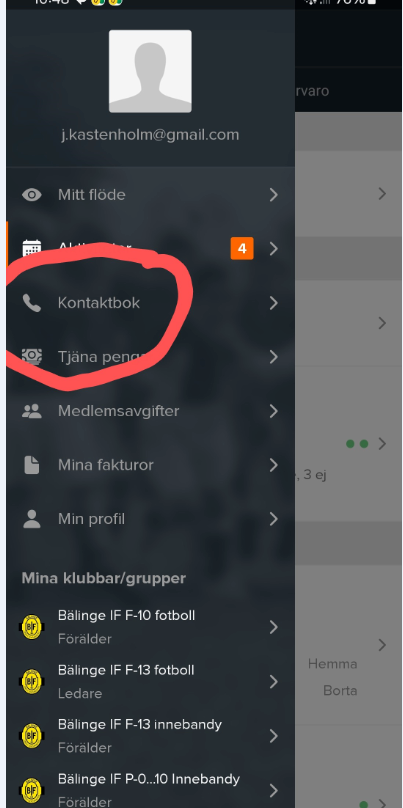 